DEBRECEN MEGYEI JOGÚ VÁROS POLGÁRMESTERI HIVATALA 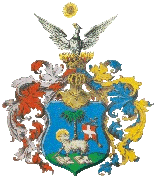 INTÉZMÉNYFELÜGYELETI Osztály 4026 Debrecen, Kálvin tér 11. Telefonszám: (52) 517-690http://www.debrecen.hu, e-mail: intezmenyfelugyeleti@ph.debrecen.hu Tájékoztató a Debrecen Megyei Jogú Város Önkormányzata által fenntartott óvodák  2024. évi nyitvatartási rendjéről Debrecen Megyei Jogú Város Önkormányzatának Kulturális és Oktatási Bizottsága 3/2024. (I. 24.) KOB határozata alapjánAz óvodák nyitva tartási rendje 2024-ben:  Az óvodák 2024. január 8-tól (hétfő) 2024. július 5-ig (péntek), illetve 2024. augusztus 21-től (szerda) - a 2024/2025. tanévre meghatározott téli szünet kezdő napjáig tartanak nyitva. Az óvodák 2024. július 8-tól (hétfő) 2024. augusztus 16-ig (péntek) zárva tartanak (6 hét). Ebben az időszakban az ügyeletet a következő intézmények biztosítják:Gönczy Pál Utcai Óvoda (4225 Debrecen, Gönczy Pál utca 1-3.)Ispotály Utcai Óvoda (4025 Debrecen, Ispotály utca 12.)Liget Óvoda Babits Mihály utcai telephelye (4032 Debrecen, Babits Mihály utca 2.)Margit Téri Óvoda (4031 Debrecen, Margit tér 20.)Sípos Utcai Óvoda (4034 Debrecen, Sípos utca 6.)Táncsics Mihály Utcai Óvoda (4028 Debrecen, Táncsics Mihály utca 7-15.)A téli zárás időpontja: Az óvodák a 2024/2025. tanév rendjéről szóló, a belügyminiszter által kiadásra kerülő rendeletben meghatározott téli szünet időszakával megegyezően zárva tartanak, az ügyeletet a Levendula Óvoda (4024 Debrecen, Varga utca 23.) biztosítja.Debrecen, 2024. január 25.